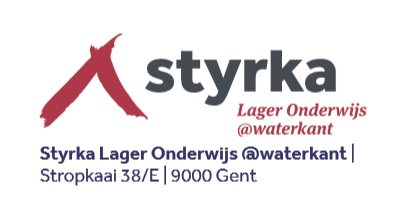 Type 2INFOGIDS VOOR OUDERS 2022 – 2023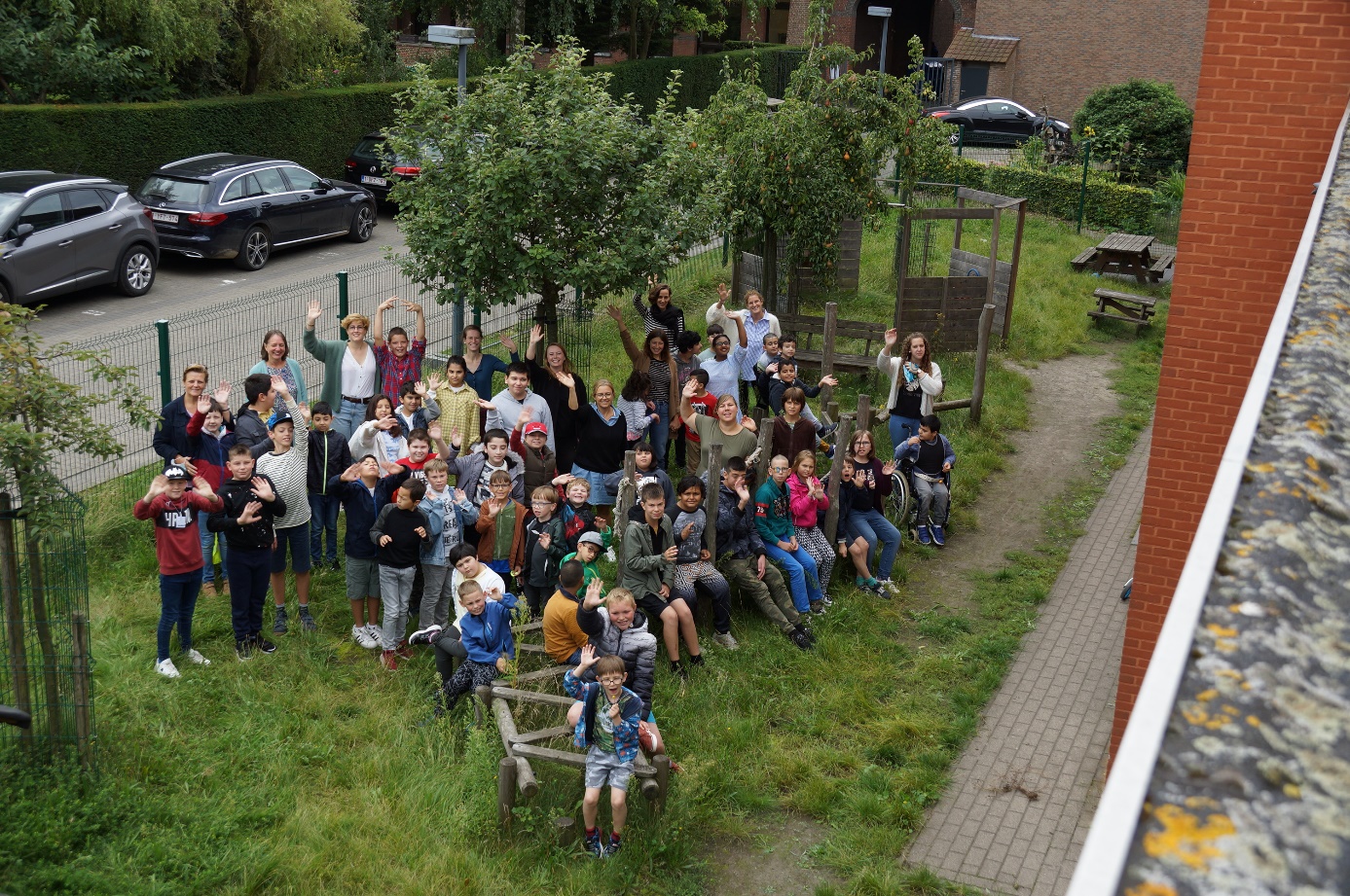 Styrka Lager Onderwijs @ waterkantContactpersonenBelangrijke data schooljaar 2022 – 2023do 25/08/2022	Infomoment voor de ouders 16u-18udo 01/09/2022	Start van het nieuwe schooljaarvr 30/09/2022		Vrijaf (facultatieve verlofdag)za 29/10/2022 	Herfstvakantie tot en met zo 06/11/2022vr 11/11/2022	        Vrijaf (wapenstilstand)do 16/11/2022	Vrijaf (pedagogische studiedag)za 24/12/2022	Kerstvakantie tot en met zo 08/01/2023wo 25/01/2023	Vrijaf (pedagogische studiedag)ma 30/01/2023	 Vrijaf (facultatieve verlofdag)di 31/01/2023	Oudercontact vanaf 16uza 18/02/2023	Krokusvakantie tot en met 26/02/2023vr 10/03/2023		Vrijaf (pedagogische studiedag)zo 26/03/2023	Opendeurdag Waterkantza 01/04/2023	Paasvakantie tot en met zo 16/04/2023woe 26/04/2023    Openluchtklassen tot vr 28/04/2023ma 01/05/2023	Vrijaf (dag van de arbeid)do 18/05/2023	Vrijaf (O-L-H Hemelvaart)vr 19/05/2023		Vrijaf (brugdag)ma 29/05/2023	Vrijaf (pinkstermaandag)ma 26/06/2023	Oudercontact vanaf 16uvr 30/06/2023 	Laatste schooldagSchooluren – opvang Lesuren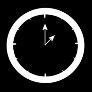 Bij een vrije maandag, geldt op dinsdag de uurregeling van maandag. Toezicht en betaalde opvang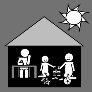 Brengen en ophalenBusvervoerDe aansprakelijkheid van de busbegeleider begint wanneer de leerling op de bus stapt en eindigt wanneer de leerling van de bus stapt. Ouders zijn verplicht hun kind te begeleiden voor het opstappen en na het afstappen. Op de bus moet uw kind zich houden aan het busreglement. Dit ontvangt u ook in het begin van het schooljaar.
Bij het niet naleven kan de toegang tot de bus tijdelijk of definitief verboden worden. Als u klachten hebt over de bus of de begeleiding, neemt u contact op met de algemeen busverantwoordelijke : Yves Persoon 0474 39 73 86 Maaltijden – tussendoortjesSchoolrekeningenVoor andere zaken legt de wet ons een maximumfactuur op. De maximumfactuur bedraagt € 95 per schooljaar en omvat:- Daguitstappen en schoolreis (sport en cultuur)- Administratieve kosten- Zwemmen Mogelijke kosten bovenop de maximumfactuur voor externe leerlingen:- soep € 0,50- warme maaltijd € 3,50- toezicht maandagochtend € 1,00 per beginnend half uur- toezicht ’s middags € 0,50 per opvangbeurt- openluchtklassen variabele prijsBij inschrijving beslist u wat uw kind dagelijks in de eetzaal zal verbruiken. Indien u dit wenst te wijzigen, vragen wij hiervan een schriftelijke of telefonische bevestiging. Zwemgerief ontlenen of laattijdig een maaltijd reserveren kan uitzonderlijk.ZiekteVoorbeeld:	Uw kind is ziek van vrijdag 12 september 	tot en met maandag 15 september. 	Dit zijn 4 opeenvolgende kalenderdagen. 	Er is dus een doktersattest nodig.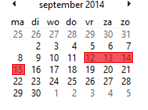 SchoolverzekeringenDe leerlingen zijn op school en op weg van en naar de school verzekerd tegen lichamelijke ongevallen. Kleding, schoolgerief, fietsen en andere materialen zijn niet verzekerd en worden niet vergoed. Brillen worden wel vergoed.Wat te doen bij een ongeval?1. De leerling meldt zich bij het secretariaat op school en krijgt de nodige documenten mee.2. Vraag de dokter het medisch attest voor schoolongeval in te vullen. Dit ingevulde document bezorgt u aan het secretariaat, samen met alle betalingsbewijzen. Vergeet niet op de attesten die u bij de mutualiteit binnen brengt, aan te duiden dat het om een ongeval gaat. Bezorg ons de betaalstaat die u van de mutualiteit ontvangt. 3. Als u onkosten heeft bij de apotheek, vraagt u een betalingsbewijs en geeft u dit aan het secretariaat.4. Het secretariaat regelt de verdere afhandeling met de verzekeringsmaatschappij. Heeft u hierover vragen, neem gerust contact op met de school.HuiswerkRapportenOuderbetrokkenheidContactmomentenOuderraadVanuit de school zelf willen we de samenwerking met onze ouders verder uitbouwen. 
Enkele jaren geleden hebben enthousiaste ouders een ouderraad opgestart. 
Het doel van de ouderraad is enerzijds  om ouders regelmatig samen te brengen, om hen te informeren en om hen de kans te geven hun angsten, vragen, twijfels uit te spreken. 
Anderzijds werken enkele ouders ook actief mee met een aantal schoolse activiteiten.Vertegenwoordigers :- Voorzitter ouderraad: - Vertegenwoordiging van de school: Bent u geïnteresseerd om aan te sluiten bij de ouderraad, neem dan contact op met de directie.AfsprakenAfspraken rond computerspelletjes, smartphones, tablets, juwelen, draagbare luidsprekers,… :Meenemen van deze spullen is op eigen risico: de school staat niet in voor schade of diefstal.Op de bus deze spullen meenemen kan wel, bij aankomst op school wordt alles afgegeven, om 16u krijgen de leerlingen ze terug.Indien leerkrachten zien dat leerlingen deze spullen gebruiken op school tijdens de schooluren,  zullen deze onmiddellijk in bewaring genomen worden.Op vrijdag om 16u00 kunnen deze opnieuw afgehaald worden bij de coördinator.Indien dit verschillende keren gebeurt zal de coördinator de gadgets in bewaring houden tot wanneer de ouders het komen afhalen.Indien de gadgets niet opgehaald worden, blijven ze bij de directie tot het einde van het schooljaar.Afspraken rond kledij en voorkomen:Jongens dragen geen oorringen, dit omwille van de veiligheid. Indien deze wel aanwezig zijn, worden deze afgeplakt of uitgenomen bij sport- en spelactiviteiten.De leerlingen dragen geen make-up, tenzij op feestelijke gelegenheden.Tatoeages en piercings zijn niet toegestaan, tenzij bedekt.In de klas dragen de leerlingen geen hoofddeksel.Afspraken rond brieven:Gele brieven: worden ingevuld en ondertekend terug meegegeven naar school. Witte brieven: zijn brieven met informatie. Het schoolreglement:kunt u opvragen op het schoolsecretariaat.kunt u vinden op onze website:http://styrka.be. 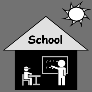 Buitengewoon lager onderwijs type 2Stropkaai 389000 GentTel.: 09 282 90 04MFC: 09 222 52 32E-mail: lageronderwijs@styrka.broedersvanliefde.beWebsite: www.styrka.beFacebook: Styrka lager onderwijs aan de waterkant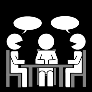 Directeur:Nadine Van De Sompel (ad interim) - 09 245 57 46Beleidsmedewerker Waterkant:Myriam Versigghel - 09 282 90 04                                     0490 13 73 02myriam.versigghel@styrka.broedersvanliefde.beSecretariaat:Sofie Heyse – 09 245 57 46Ann Rijcken – 09 245 57 46MFC :09 222 52 32Vrij CLB regio GentHalvemaanstraat 96 9040 Sint-Amandsberg – Lise Van Damme  - 0490 64 25 09Maandag10u10 – 11u5012u50 – 15u40Dinsdag8u20 – 11u3512u50 – 15u40Woensdag8u20 – 11u35Donderdag8u20 – 11u3512u50 – 15u40Vrijdag8u20 – 11u3512u50 – 15u40‘s MorgensMaandag vanaf 9u55Andere dagen vanaf 8u00Betaalde opvang op maandagochtend vanaf 8u00’s AvondsToezicht tot 15u55WoensdagmiddagToezicht tot 11u50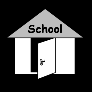  Voor externe leerlingen is de school open 15 minuten voor aanvang van de lessen. Op maandag opent de schoolpoort dus om 9u55. Na de school worden leerlingen opgehaald aan de schoolpoort. De schoolpoort sluit 15 minuten na het einde van de lessen. Leerlingen die gebruik maken van dagopvang kunnen al vanaf 7u00 terecht in hun leefgroep. Leerlingen van dagopvang die afgehaald worden door hun ouders kunnen ’s avonds blijven tot 18u00.Als u uw kind zelfstandig genoeg inschat om de weg van en naar huis alleen af te leggen, moet u daarvoor het gepaste document aanvragen en ondertekenen. 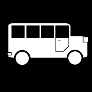 Als onze school voor uw kind de dichtstbijzijnde school voor buitengewoon onderwijs is, heeft uw kind recht op gratis busvervoer. U ontvangt de eerste dag van het schooljaar de correcte opstapplaats en uurregeling. De leerling moet minstens 5 minuten eerder klaar staan. 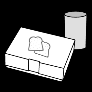 Wij vragen de boterhammen mee te geven in een brooddoos zonder aluminiumfolie.Uw kind krijgt altijd gratis water.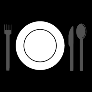 Uw kind kan, tegen betaling, ook een warme maaltijd of soep eten.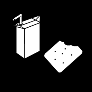 Wij stimuleren fruit en water als tussendoortje. Een droge koek en melk mogen ook.Water is altijd gratis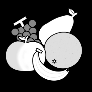 Wekelijks is er een fruitdag. Op die dag krijgt uw kind een stuk fruit van de school. Op die dag brengen we geen koek mee.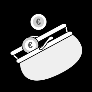 Wij proberen het onderwijs voor uw kind zo goedkoop en efficiënt mogelijk te houden. Schoolmateriaal zoals schriften, boeken, agenda, schrijfgerief, knutselmateriaal en gebruik van computers bieden we gratis aan.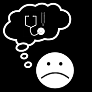 - Meld de afwezigheid van uw kind zo snel mogelijk.- Voor een ziekte van 1 tot en met 3 kalenderdagen volstaat een ingevuld ziektebriefje door de ouders. U krijgt 4 voorgedrukte briefjes in september. Als deze zijn opgebruikt, is een doktersattest verplicht.- Voor een ziekte van meer dan 3 kalenderdagen is steeds een doktersbriefje nodig.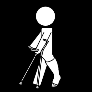 Verzekeringsinstelling:VZW Interdiocesaan Centrum afdeling HasseltKempische Steenweg 4043500 Hasselt	tel. 011/87 04 11 – ongevallen@icci.insure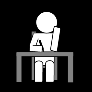 Info over huiswerk wordt meegedeeld door de leerkrachten.In de agenda of het heen- en weerschrift kunt u steeds de opdrachten terugvinden.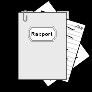 2 maal per schooljaar is er een rapport.In het rapport vermeldt men hoe hun kind het stelt in de klas. Er wordt een beoordeling gegeven over alle vakken die in de klas aan bod komen.Ook de vorderingen en de medewerking bij de therapeuten worden geëvalueerd.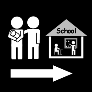 25/08/22: infomoment tussen 16u en 18uoktober: beginklassenraad– u wordt hier persoonlijk voor uitgenodigd.31/01/23: oudercontact26/06/23: oudercontact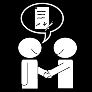 Enkele afspraken uit het schoolreglement voor de goede orde van zaken op onze school: